Департамент общего образования Томской областиОбластное государственное бюджетное учреждениеКадетская школа-интернат«Северский кадетский корпус»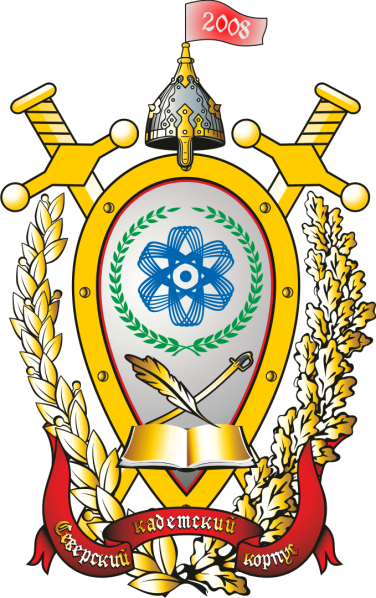 Анализ работы ШМО учителей ОБЖ,физкультуры и технологии за первое полугодие 2013-2014 учебного годаЗадачи ШМО:?На секции учителей ОБЖ, физической культуры и технологии, на  совещании были подведены итоги первого полугодия  2013-2014 учебного года и определены основные направления работы на учебный год. В начале учебного года составлен план работы, создана картотека учителей ОБЖ, физической культуры и технологии.Методическая помощь по рабочим программам:В соответствии с планом работы секции были посещены уроки с целью анализа рабочих программ учителей и оказания им методической помощи. Учителям сделаны соответствующие замечания по содержанию рабочих программ, даны рекомендации по их составлению.  Во всех образовательных программах по ОБЖ, физической культуры и технологиииспользуются учебно-методические комплекты соответствующие федеральному перечню, рабочие программы составлены в соответствии с федеральным компонентом государственного стандарта общего образования и примерными программами. Общие сведения о ШМО:Прохождение повышения квалификации3. Научно-методическая работа3.1	Тематика и результативность работы над методическими темами.3.2	Открытые уроки, их результативность.3.3 Взаимопосещение уроков 3.4. Участие педагогов в мероприятиях, конкурсах, конференциях?4	Работа с учащимися.4.1 Качественная успеваемость  по предметам за первую и вторую четверть?5	Внеклассная работа по предметуПриняли участие и заняли 2 место в Северской городской игре «Зарница», 10 место на Фестивале кадетских корпусов России "Виват, кадет!" Пермь 2013, шахматном турнире, в первенстве города по баскетболу и  футболу, военно-спортивной игре «Полигон» - 1 место. (внести в таблицу)Темы заседаний ШМО:В первом полугодии 2013-2014 учебного года по плану проведены три заседания методического объединения учителей ОБЖ, физической культуры и технологии, где они получили рекомендации по составлению рабочих программ, по проведению школьного этапа олимпиады, по подготовке победителей и призеров муниципального этапа к областному.Задачи на II полугодие 2013-2014 учебного года:За первое полугодие 2013-2014 учебного года был выполнен план. Во втором полугодии поставлены такие задачи:- подготовка учащихся к итоговой аттестации;- участие кадет в областном этапе Всероссийской олимпиады по ОБЖ;- рассмотреть вопросы подготовки работы секции учителей ОБЖ, физической культуры и технологии- запланировать работу  секции на следующий 2014-2015 учебный год.Руководитель ШМО учителей ОБЖ, физкультуры и технологии  _______________________ Лысенко С.Н.Исполнитель: руководитель ШМО   С.Н. Лысенко№ФИО учителяНагрузка в учебном годуКвалификационная категорияПедагогический стаж №ФИО учителяКвалификационная категорияПовышение квалификации№ ФИО учителяМетодическая темаРезультаты  работыУчительКласс/тема урокаРезультативностьУчительПосещенные уроки (предмет)РезультативностьЛысенко С.Н.Физкультура (Панов Ю.А.)методическая помощь по планированию, проведению  и  содержанию уроков.Лысенко С.Н.Физкультура (Соловов А.С.)методическая помощь по планированию, проведению  и  содержанию уроков.№ФИОПредметМероприятиеУровеньрезультат1Сколько человек?ОБЖолимпиадашкольныйучастие2Сколько человек?физическая культура олимпиадашкольныйУчастие?ОБЖолимпиадашкольныйПобедитель?ОБЖолимпиадашкольныйПризерМаксименко Р. (11кл), ОБЖолимпиадамуниципальныйПобедительСабельфельд А. (8А)ОБЖолимпиадамуниципальныйПобедитель«Зарница»«Виват, кадет!»